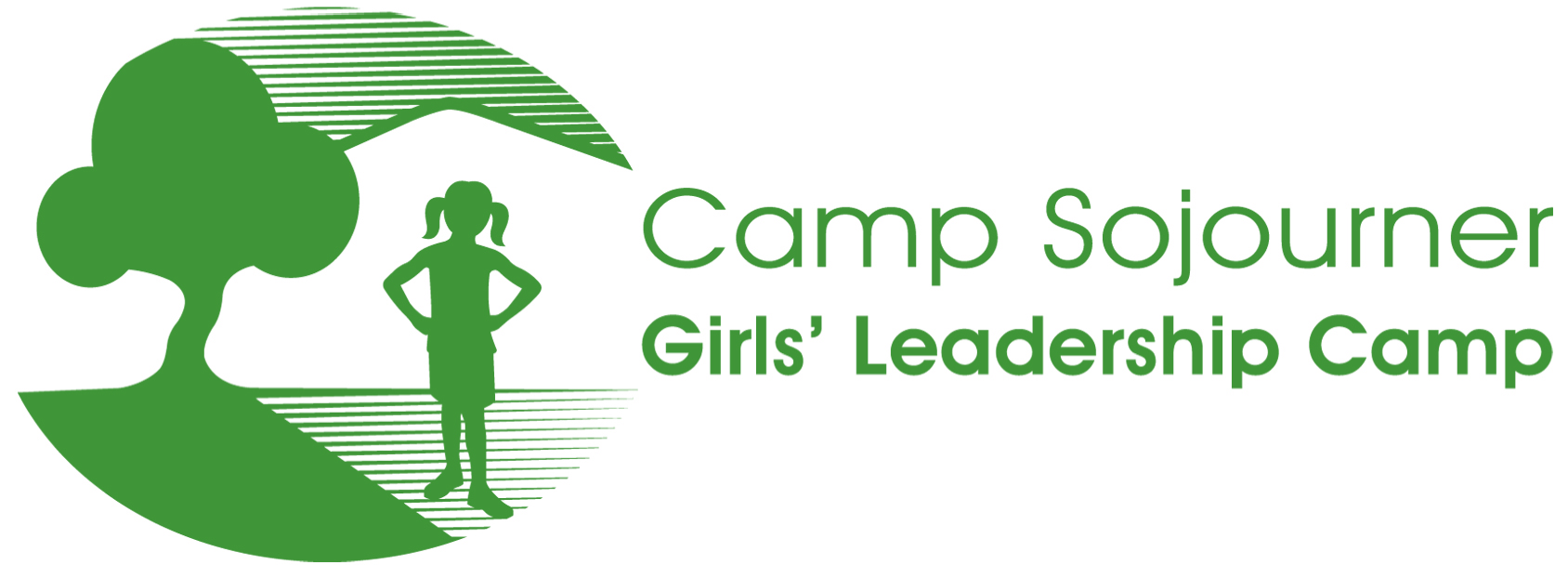 RETURNING CAMPER QUESTIONSMy name is  ____________________________ and I am  ________ years old.   I want to go back to Camp Sojourner this summer because ___________________________________________________________________	Some things I really liked about camp last summer: 																								Some suggestions I have for how camp could be improved this summer:																						Some things I did really well at camp last summer: 																								Ways I could improve as a camper this summer: 																									Two Goals I have for my time at camp this year:1. 													2. 													One issue or problem in my community or the world that I would like to do something to help change or improve:Any other comments or thoughts?________________________________________________________________________________     _____________                    Signature of Camp Sojourner Applicant                                           				DateThank you for being a part of Camp Sojourner, Girls’ Leadership Camp! We look forward to seeing you this summer!